Граждане, проживающие на территории Смоленской области, не осуществляющие работу и (или) иную деятельность, в период которой они подлежат обязательному пенсионному страхованию в соответствии с Федеральным законом 
«Об обязательном пенсионном страховании в Российской Федерации», пенсии которым установлены в соответствии с законодательством Российской Федерации и  выплачиваются на территории Смоленской области, либо их представители.Региональная социальная доплата к пенсии устанавливается гражданину Департаментом Смоленской области по социальному развитию в случае, если общая сумма его материального обеспечения, определенная в соответствии с частями 2 и 3 статьи 121 Федерального закона 
«О государственной социальной помощи», 
не достигает величины прожиточного минимума пенсионера, установленной в Смоленской области областным законом 
«Об установлении величины прожиточного минимума пенсионера в Смоленской области в целях установления социальной доплаты к пенсии, предусмотренной Федеральным законом «О государственной социальной помощи», на 2020 год». Прожиточный минимум пенсионера в Смоленской области на 2020 год составляет 9 460 рублей.Региональная социальная доплата к пенсии устанавливается в таком размере, чтобы общая сумма материального обеспечения гражданина с учетом данной доплаты достигла величины прожиточного минимума пенсионера, установленной областным законодательством.Размер доплаты при ее установлении определяется как разница между величиной прожиточного минимума пенсионера, установленной областным законодательством, и общей суммой установленных гражданину денежных выплат.Региональная социальная доплата к пенсии устанавливается с первого числа месяца, следующего за месяцем обращения за ней с соответствующим заявлением и со всеми необходимыми документами, но не ранее дня возникновения у гражданина права на региональную доплату к пенсии на срок, на который ему установлена пенсия в соответствии с законодательством Российской Федерации.Региональная социальная доплата к пенсии детям-инвалидам и детям, не достигшим возраста 18 лет, которым установлена страховая пенсия по случаю потери кормильца в соответствии с Федеральным законом «О страховых пенсиях» или пенсия по случаю потери кормильца в соответствии с Федеральным законом «О государственном пенсионном обеспечении в Российской Федерации», устанавливается в беззаявительном порядке со дня, с которого назначена соответствующая пенсия, но во всех случаях не ранее чем со дня возникновения права на указанную социальную доплату.Гражданам, которые по состоянию на 
31 декабря 2019 года являются получателями федеральной социальной доплаты к пенсии, переход на региональную социальную доплату будет осуществлен в беззаявительном порядке.заявление об установлении и выплате региональной социальной доплаты к пенсии;документ, удостоверяющий личность гражданина;документ, удостоверяющий личность представителя гражданина, и документ, подтверждающий его полномочия (в случае обращения за установлением и выплатой РСДП представителя гражданина);трудовая книжка (при наличии).Гражданин дополнительно вправе представить по собственной инициативе:справка о размере пенсий, в том числе сумме полагающейся страховой пенсии по старости с учетом фиксированной выплаты к страховой пенсии, повышений фиксированной выплаты к страховой пенсии, установленной в соответствии с Федеральным законом «О страховых пенсиях», и накопительной пенсии, установленной в соответствии с Федеральным законом «О накопительной пенсии», в случае отказа пенсионера от получения указанных пенсий;справка о размере дополнительного материального (социального) обеспечения;справка о размере ежемесячной денежной выплаты, включая стоимость набора социальных услуг, установленного в соответствии с Федеральным законом 
«О государственной социальной помощи»;справка о размере срочной пенсионной выплаты;документ, подтверждающий регистрацию гражданина по месту жительства (по месту пребывания) на территории Смоленской области  (если эти сведения не содержатся в документе, удостоверяющем личность гражданина).Установление и выплата региональной социальной доплаты к пенсии на 2020 год       Памятка для гражданГраждане, имеющие регистрацию по месту пребывания, а также фактически проживающие на территории Смоленской области, могут по собственной инициативе представить справки о размерах мер социальной поддержки, предоставляемых в соответствии с законодательством иных субъектов Российской Федерации, а также денежных эквивалентов мер социальной поддержки по оплате пользования телефоном, по оплате жилых помещений и коммунальных услуг, по оплате проезда на всех видах пассажирского транспорта (городского, пригородного и междугороднего), денежных компенсаций расходов по оплате указанных услуг.в орган социальной защиты населения по месту жительства (месту пребывания, фактического проживания).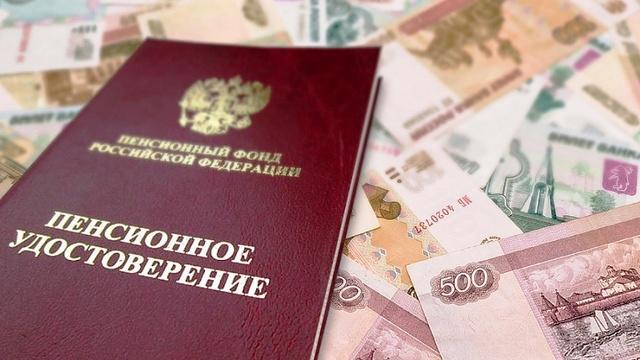 Федеральный закон от 17.07.99 № 178-ФЗ «О государственной социальной помощи»;Областной закон от 12.09.2019 № 90-з «Об установлении величины прожиточного минимума пенсионера в Смоленской области в целях установления социальной доплаты к пенсии, предусмотренной Федеральным законом «О государственной социальной помощи», на 2020 год»;Постановление Администрации Смоленской области от 26.11.2019 № 707 
«Об утверждении Порядка установления и выплаты региональной социальной доплаты к пенсии на 2020 год».Адреса и телефоны отделов социальной защиты населения Департамента Смоленской области по социальному развитию размещены на сайте www.socrazvitie67.ru   Департамент Смоленской области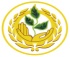           по социальному развитию    г. Смоленск